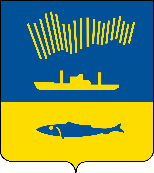 АДМИНИСТРАЦИЯ ГОРОДА МУРМАНСКАП О С Т А Н О В Л Е Н И Е                                                                                                                      №        Руководствуясь ст. 49 Устава муниципального образования город Мурманск, ст. 48 Федерального закона от 06.10.2003 № 131-ФЗ «Об общих принципах организации местного самоуправления в Российской Федерации», Законом Мурманской области от 27.12.2019 № 2459-01-ЗМО                                       «О перераспределении отдельных полномочий в области градостроительной деятельности и в области земельных отношений между органами местного самоуправления муниципальных образований Мурманской области и органами государственной власти Мурманской области», п о с т а н о в л я ю: 1. Отменить постановление администрации города Мурманска                          от 16.10.2018 № 3588 «О подготовке проекта внесения изменений в проект планировки территории и проект межевания территории, ограниченной улицами Бондарной, имени Баумана, Первомайской и проспектом Кольским, в Первомайском административном округе города Мурманска, утвержденный постановлением администрации города Мурманска от 26.06.2013 № 1580» за исключением пункта 2.2. Отделу информационно-технического обеспечения и защиты информации администрации города Мурманска (Кузьмин А.Н.) разместить настоящее постановление на официальном сайте администрации города Мурманска в сети Интернет.3. Редакции газеты «Вечерний Мурманск» (Хабаров В.А.) опубликовать настоящее постановление в течение трех дней со дня его подписания.4. Настоящее постановление вступает в силу со дня опубликования.5. Контроль за выполнением настоящего постановления возложить на заместителя главы администрации города Мурманска Изотова А.В.Глава администрации города Мурманска			                                                      Е.В. Никора